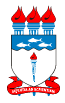 UNIVERSIDADE FEDERAL DE ALAGOASINSTITUTO DE CIÊNCIAS HUMANAS, COMUNICAÇÃO E ARTESCURSO DE JORNALISMOEu, ____________________________________________________, estudante de JORNALISMO, matrícula__________________, aprovada(a) na disciplina Desenvolvimento Orientado de Projetos (DOP), solicito matrícula no Trabalho de Conclusão de Curso – TCC intitulado: _______________________________________________________________________ ________________________________________________________________________ sob a orientação da(o) professor(a):___________________________________________. ______________________________________Assinatura da/o estudanteEmail:Telefone de contato: Eu, professor(a) __________________________________________________, declaro que aceito orientar o Trabalho de Conclusão de Curso (TCC) acima mencionado. ______________________________________Assinatura da/o orientador/aMaceió, AL, ___ de ___________de 20__